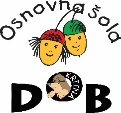 Protokol in načrtovanje aktivnosti skladno s higienskimi priporočili za izvajanje poukav OŠ Dob matična šola in PŠ KrtinaOrganizacija dela na šoli bo v času epidemije covid-19 v obdobju od 1. 9. 2021 dalje potekala enako kot je potekala pred zaprtjem šolo, a usklajena z novimi higienskimi priporočili NIJZ. Pouk obiskujejo le zdravi učenci in učitelji brez znakov akutne okužbe dihal. Za zdravje učencev odgovarjajo starši, zato posebnih izjav glede zdravja otrok šola ne bo pobirala.SPLOŠNI HIGIENSKI UKREPI NA OŠ DOB in PŠ KrtinaUčenci  do 11. leta starosti v šoli uporabljajo obrazne maske ves čas razen, ko so v matični učilnici in telovadnici. Učenci od 12. leta starosti v šoli uporabljajo maske ves čas, razen v telovadnici.Učitelji pri neposrednem delu z učenci za svojo varnost in zaščito nujno uporabljajo zaščitno masko. Tako učitelji kot otroci in druge odrasle osebe ter ostali zaposleni, ki se gibajo v šoli, maske nosijo skladno z odlokom vlade in s priporočili NIJZ glede uporabe mask.Redno in temeljito umivanje rok z milom in vodo.Redno in temeljito umivanje rok z milom in vodo ali razkuževanje rok po vsakem prijemanju kljuk, npr. pri vstopanju v ali izstopanju iz učilnice.Ob vhodu se morajo vsi, ki vstopajo v šolo, roke razkužiti z namenskim razkužilom za roke.Vstop v šolo je dovoljen le zaposlenim in učencem OŠ Dob. Ostalim osebam je vstop dovoljen le na osnovi predhodnega dogovora. Najavljena oseba vstopi v šolo skozi glavna vrata z zaščitno masko in ob upoštevanju hišnega reda. Starši in druge osebe starejše od 15 let, lahko vstopajo v šolo le, če izpolnjujejo pogoj prebolevnosti, cepljenosti ali testiranja.Po vstopu v šolo se mora obiskovalec obvezno evidentirati v tajništvu matične šole. V PŠ Krtina se obiskovalec evidentira že ob vstopu v stavbo. Samotestiranje na Sars-Cov-2 je za 7., 8. in 9. Razred prostovoljni in brezplačno, izvaja se enkrat tedensko na domu. Učencu pripada 5 testov na mesec. Samotestirajo se učenci, ki niso preboleli covida-19 in učenci, ki so covid-19 preboleli pred najmanj 5 meseci.V primeru pozitivnega rezultata osebni zdravnik učenca napoti na PCR testiranje. V primeru pozitivnega PCR teta starši oz. zakoniti skrbniki obvestijo ravnatelja šole. Upoštevati moramo zadostno medsebojno razdaljo, vsaj 1,5–2 metra.V območju šole je zbiranje v skupinah odsvetovano, razen v okviru učne skupine.Upoštevati moramo pravila higiene kašlja.Zaprte prostore bomo dnevno temeljito prezračevali po vsaki učni uri (okna odprta na stežaj).PRIHOD IN VSTOPANJE V OŠ DOB/PŠ KRTINANIJZ priporoča peš hojo, kolesarjenje v primeru opravljenega kolesarskega izpita ali s pomočjo šolskega prevoza.Šolski prevoz bo v času epidemije COVID-19 urejen v skladu s priporočili NIJZ, ki ga najdete na povezavi: https://www.nijz.si/sl/sproscanje-ukrepov-covid-19Vse o šolskih prevozih preberite v drugem delu protokola.VSTOPANJE V ŠOLSKI PROSTORUčenci v šolski prostor vstopajo posamezno, pri tem naj ohranjajo 1,5-2 m medosebne razdalje. Ob vstopu v šolo si morajo nadeti obrazno masko in razkužiti roke. Pri vhodu je odrasla oseba, ki skrbi za izvajanje ukrepov v času pandemije.MATIČNA ŠOLAPri vhodih v šolski prostor bodo za izvajanje ukrepov skrbeli določeni zaposleni delavci šole. dopoldanska čistilka.Vstop za učence od 1. do 5. razreda je dovoljen pri vhodu ob igralih. Učenci vstopajo v šolo sami. Na predpražniku si dobro obrišejo čevlje ter se v svoji garderobi tudi preobujejo in s copati vstopijo v svojo učilnico.Vstop za učence od 6. do 9. razreda je dovoljen pri glavnem vhodu. Učenci vstopajo v šolo sami, se preobujejo v svojih garderobah in se odpravijo v matičn učilnico ter ob tem obdržijo priporočeno medsebojno razdaljo 1,5 m.PŠ KRTINAVstop za učence 1., 2. in 3.  razreda je dovoljen pri glavnem vhodu v novem delu šole. Učenci vstopajo v šolo sami, se preobujejo v svojih garderobah in se odpravijo v matično učilnico. Na vhodu za izvajanje ukrepov skrbi hišnik šole.Vstop za učence 4. in 5.  razreda je dovoljen pri vhodu v starem delu šole. Učenci vstopajo v šolo sami, se preobujejo v svojih garderobah in se odpravijo v matično učilnico. Na vhodu za izvajanje ukrepov skrbi dežurna učiteljica.POTEK DELA V ŠOLIUČILNICEDelovni čas OŠ Dob s podružnično šolo Krtina je od 6.20 – 16.30.Pred začetkom pouka učiteljice učilnice prezračijo.V vseh učilnicah je poskrbljeno za higieno, in sicer je v vsaki učilnici razkužilo, umivalnik s toplo vodo in milom. Kljuke v razredu učiteljice obrišejo z alkoholnim robčkom.V razredu imajo učenci dodeljen stalni sedežni red.Učenci si šolskih potrebščin in pripomočkov med seboj še vedno ne izmenjujejo in ne izposojajo.Učiteljica/ učitelj učencev od 1.do 5. razreda je v učilnici prisotna ves čas pouka, razen v primeru malice ali drugih obveznosti, ko jo nadomesti druga odrasla oseba.Učenci imajo pouk lahko tudi na prostem, kjer morajo upoštevati zadostno medsebojno razdaljo.Učiteljica/učitelj skupaj z učenci določijo režim hoje učencev na stranišče.Vsi učenci od 1. do 5. razreda imajo pouk v matičnih učilnicah.Učenci od 6.- do 9. razreda imajo pouk v spremenjeni obliki, in sicer bodo ves čas v matični učilnici:Učenci učilnic ne menjajo, lahko pa vanje vstopajo različni učitelji (skladno z urnikom pouka in organizacijo dela). Ure športa se bodo izvajale v telovadnici in na prostem, v naravi z upoštevanjem vseh navodil NIJZ.DELITEV IN POBIRANJE GRADIVUčno gradivo deli in pobira vedno učitelji, ki si pred tem umije roke. Vrnjena/oddana gradiva učitelj pred popravljanjem hrani vsaj en dan na varnem mestu. PREHRANAPrehrana bo organizirana skladno s higienskimi pogoji na podlagi prijav v začetku šolskega leta. Morebitne spremembe (odjave/prijave obrokov) še vedno javljajte preko aplikacije eAsistent vsaj 1 dan prej. Zajtrk bo organiziran le za učence, ki bodo vključeni v jutranje varstvo in naročeni na zajtrk. MALICA, ODMORIŠolska malica bo za vse učence do 24. 6. 2021 potekala v matičnih učilnicah. Protokol za učence  od 1. do 5. razredaMalico prinese v 1. in 2. razred odrasla oseba (čistilka, hišnik in osebje iz šolske kuhinje) in jo položi v učilnici na za to določeno mesto. Učenci od 3. do 5. razreda malico v učilnico prinesejo sami. Učencem malico razdeli učiteljica, ki si pred delitvijo umije roke. Pred hranjenjem učenci pobrišejo oziroma razkužijo mize ob pomoči učiteljice, si umijejo roke ter pripravijo pogrinjek. Po hranjenju postopek ponovijo.Malica za učence 1. in 2. razredov je ob 9.05 – 9.20.Malica za učence od 3. do 5. razreda je ob 10.05 - 10.20.Protokol za učence  od 6. do 9. razredaMalico prineseta v razred dežurna učenca in jo položita v učilnici na za to določeno mesto. Učencem malico razdeli učiteljica/učiteljica, ki si pred delitvijo umije roke. Pred hranjenjem učenci pobrišejo oziroma razkužijo mize, in sicer mize učitelj z razkužilom poškropi, učenci jih s papirnatimi brisačkami mizo pobrišejo, nato jih zavržejo ter si umijejo roke in pripravijo pogrinjek. Po hranjenju postopek ponovijo.Malica za učence 6. in 7. razredov je od 9.05 do 9.20.Malica za učence od 8. in 9. razreda je od 10.05 do 10.20.V času malice učencev od 6 do 9. razreda se učitelji zamenjajo po 10 minutah in sicer učiteljica/učitelj, ki je s poukom končal-a, ostane v učilnici in poskrbi za pripravo na malico, učiteljica/učitelj, ki pa bo imel pouk naslednjo uro, pa poskrbi za pospravljenje po malici v skladu z napisanimi navodili. Učenci v času malice v učilnico niso sami.Jedilniki so prilagojeni in enostavnejši. V času po prvem odmoru (med 9.15 in 9.45) in ob cca 12.00 se razkužijo vse pipe, kljuke, zunanje kljuke na vratih v učilnico in vse ograje na hodniku v vseh nadstropjih na matični in podružnični šoli.SANITARIJE / matična in podružnična šola/Okna sanitarij so v času pouka odprta in opremljena s slikovnimi navodili za pravilno umivanje rok.V stranišče vstopajo učenci posamično, torej je vedno v stranišču le en učenec, tako da mešanje med učenci druge skupine ni možno.Uporaba stranišč je enaka kot pred zaprtjem šole.Dopoldanska čistilka na matični šoli in hišnik ter določena odrasla oseba na podružnični šoli pregleda stranišča po 1. odmoru ob cca 9.20 ter ob cca 12.10 in razkuži kljuke na vratih stranišč, umivalnike ter pipe. Po potrebi poskrbi za čistočo v straniščih.ODHOD DOMOVPravila odhajanja domov so enaka, kot so bila pred zaprtjem šole, z upoštevanjem vseh higienskih priporočil, ki jih izvaja OŠ Dob s podružnično šolo Krtina.Vozni red bo objavljen na spletni strani šole.JEDILNICAV jedilnici bo postrežen le obrok kosila. Vsi učenci si morajo umiti roke v skladu s protokolom umivanja v jedilnici, kjer bo omenjeni protokol umivanja roke pritrjen nad umivalnikom.Kosilo bo potekalo v več skupinah v jedilnici in v jedilnico spremenjenih učilnicah, saj je zaradi  še vedno obstoječih protokolov higiene, število mest v jedilnici premajhno, omejeno. Skupine, ki bodo na kosilu, se bodo porazdelile jedilnici kot enotna skupina. Odrasla oseba, dežurna v jedilnici, bo poskrbela za pravo medosebno razdaljo in onemogočila mešanje skupin. Osebje kuhinje bo hrano izdalo izza zaščitnega stekla z ustrezno kirurško masko.V jedilnici bo z označbami opredeljena smer gibanja:  enosmerni prihod in odhod iz jedilnice z upoštevanjem prave medsebojen razdalje v izmeri 1,5–2 m.Med izmenjavo skupin bo cca 5 minut odmora, da se jedilnica prezrači in mize ustrezno počistijo.PRIPOROČILA PRI UŽIVANJU HRANE pri malici in kosiluUčenci umijejo roke v jedilnici pred in po uživanju hrane.V jedilnici učenci sledijo talnim oznakam 1,5 metra razdalje, kjer se premikajo naprej le v primeru, ko se prostor pred njimi sprazni.Kosilo se deli v prisotnosti učitelja in kuharja.Kruh pri kosilu deli izključno osebje šolske kuhinje.Malica in kuhinjski pribor se dostavi v učilnice ustrezno zaščiteno.Sadje in zelenjava sta skrbno oprana.Češnje, jagode, jagodičje in ostalo drobno sadje ali zelenjava so pripravljeni za učence porcijsko – npr. v posebnih posodicah.Šolsko sadje ni več na voljo prosto v košarah oz. posodah na hodniku, ampak ga delijo kuharji.Malico v učilnicah deli izključno učitelj.Učenec pred malico razkuži mizo z razkužilnim robčkom, ki mu ga zagotovi učitelj, in si mizo zaščiti s prtičkom za enkratno uporabo.AVTOBUSNI ŠOLSKI PREVOZI V ČASU PANDEMIJE (splošni ukrepi za zaščito)Izvajalci prevoza šolarjev upoštevajo vse splošne ukrepe za zaščito pred okužbo z novim korona virusom Preprečevanje okužbe z virusom SARS-CoV-2: https://www.nijz.si/sl/preprecevanje-okuzbe-z-virusom-sars-cov-2019.Za šolarje, ne glede na starost, in za voznike avtobusov je OBVEZNA uporaba obrazne maske.VoznikPravilno nosi masko, ki prekrije nos in usta in jo menja po potrebi oziroma vsaj na 2 do 3 ure. Dokler ni fizične pregrade med voznikom in potniki, naj nosi kirurško masko tipa IIR, oz. ustrezno osebno varovalno opremo, ki jo glede specifičnih zahtev delovnega mesta in izvedljivosti njegovih delovnih nalog določi in oceni pooblaščeni specialist medicine dela, prometa in športa ob pomoči drugih strokovnjakovMaske se med nošenjem ne sme dotikati, ker bi na ta način lahko prišlo do onesnaženja rok in prenosa okužbe na druge predmete in osebe.Navodila za pravilno namestitev in odstranitev maske: https://www.nijz.si/sites/www.nijz.si/files/uploaded/maske2_lektorirano.pdf. V voznikovih vratih vozila naj bo nameščeno razkužilo za roke.Voznik si pred vstopom v vozilo razkuži roke.ŠolarjiVes čas prevoza nosijo masko, ki prekrije nos in usta.Poučeni morajo biti o njenem pravilnem nošenju in ravnanju z njo. Najmlajšim otrokom masko po potrebi pomagajo namestiti starši ali druga odrasla oseba. Med nošenjem se maske ne dotikajo.Pred vstopom v vozilo in ob izstopu si razkužijo roke. Poučeni morajo biti o pravilnem razkuževanju rok. Razkužilo zagotovi prevoznik.Šolarji naj se čim manj dotikajo katerihkoli površin v vozilu.Razdaljo med osebami bodo vzdrževali zaposleni na šoli do prekinitve epidemioloških razmerŠolarji čakajo na vstop v vozilo tako, da je med njimi razdalja vsaj 1,5 m.Število in razpored šolarjev v vozilu mora med njimi zagotavljati razdaljo 1,5 metra, razen, če gre za šolarje istega gospodinjstva. Razdalja med šolarji je lahko manjša od 1,5 metra, če je med njimi fizična pregrada(npr. med vrstami avtobusa, kombija). Izvajalec prevoza naj označi sedeže, na katerih je dovoljeno sedeti. Voznikovo mesto naj se loči od potnikov z ustrezno fizično pregrado. V vozilih, kjer še ni zagotovljene fizične ločitve voznika, naj bo med voznikom in potniki zagotovljena medosebna razdalja 1,5 metra. Možnost postavitve fizične pregrade naj se oceni skupaj s pooblaščenim specialistom medicine dela, prometa in športa in drugimi strokovnjaki.Čiščenje, razkuževanje ter zračenje vozilaPo končani vožnji je treba vozilo temeljito prezračiti in pred začetkom naslednje vožnje razkužiti vse površine, s katerimi so bili šolarji lahko v stiku (kljuke vrat, prijemala in naslonjala za roke in glavo, varnostni pasovi, okna zaradi morebitnega naslanjanja nanje.Tekom vožnje je treba zagotavljati intenzivno prezračevanje vozila z zunanjim zajemom zraka, možnost prezračevanja s kroženjem notranjega zraka v vozilu naj se ne uporablja.Enkrat dnevno je treba vozilo v celoti temeljito očistiti ter razkužiti vse površine, s katerimi so bile osebe v stiku (kljuke vrat, prijemala in naslonjala za roke in glavo potnikov, okna zaradi morebitnega naslanjanja nanje, varnostni pasovi, volan, prestavna ročica, gumbi...).Navedena navodila so podana s higienskega vidika. Natančnejša navodila za delovno mesto voznika in osebno varovalno opremo poda pooblaščeni specialist medicine dela, prometa in športa, ki natančno pozna organizacijski proces in tveganja na posameznih delovnih mestih v najkrajšem možnem času. Spletna stran medicine dela je dostopna na naslednji povezavi: https://www.anticovid.zmdps.si/Prevoz z lastnim vozilom s strani osebe iz istega gospodinjstva: Šolar naj si razkuži roke po izstopu iz vozila, ko je na poti v šolo - pred vstopom v vozilo, ko se vrača iz šole.ŠOLSKI PREVOZI bodo od 1. 9. 2021 glede na časovnico podobni kot so bili pred zaprtjem šole z IZJEMAMI. Objavljeni bodo na šolski spletni strani https://www.os-dob.si/avtobusni-prevozi/.NE POZABIMO: Za šolarje vozače, ne glede na starost, in za voznike avtobusov je OBVEZNA uporaba obrazne maske.Dob, 30. 8. 2021                                                      Pripravila:Strokovna skupina za izredne razmere1.aPritličje ob vhodu razredne stopnje/ Urška Kokelj1.bPritličje ob vhodu razredne stopnje/ Vera Vene2.aPritličje ob vhodu razredne stopnje/ Maja Lamberšek 2.bPritličje ob vhodu razredne stopnje/ Mateja K. Jesenovec3.aPrvo nadstropje ob tajništvu/ Jadranka Peterc3.bPrvo nadstropje ob tajništvu/ Mateja Sotošek4.aPrvo nadstropje ob tajništvu/ Barbara Blaž Zabukovec4.bDrugo nadstropje ob pisarni ravnateljice/ Katarina Učakar (namesto Barbare Vidmar)5.aDrugo nadstropje ob pisarni ravnateljice/ Vesna Kosmatin5.bDrugo nadstropje ob pisarni ravnateljice/ Lana Klopčič6.aDrugo nadstropje/ učilnica GUM/ Karmen Banko6.bDrugo nadstropje/ učilnica GOS/ Barbara Kalšek Šumah6.cDrugo nadstropje/ učilnica TJA1/ Ksenija Božak7.aPrvo nadstropje/ učilnica SLO2/ Ines Sadar7.bKlet/ učilnica MAT/ Jasmina Malič8.a1. nadstropje / učilnica LUM/ razrednik Tina Lanišek8.b1. nadstropje / učilnica ZGO-TJA/ razrednik Suzana Fučec8.c1. nadstropje / učilnica SLO1/ razrednik Jasna Zorenč9.aKlet/ učilnica GEO / razrednik Anja Rajh9.bKlet/ učilnica FIZ/ razrednik Blanka Kren9.cKlet/ učilnica MAT-TIT/ razrednik Sonja Najman Vedenik